Nombre de la actividad: Trabajos Comunitarios de limpieza.Actividad: Nuestra Comisión Deportiva Municipal se encuentra esta mañana en la cancha de Reubicación 1, realizando trabajos de corta de grama, limpieza de maleza, y pintura.Fecha: 11 de septiembre 2020.Ubicación:  Colonia Reubicación #1.Hora: 8:00am.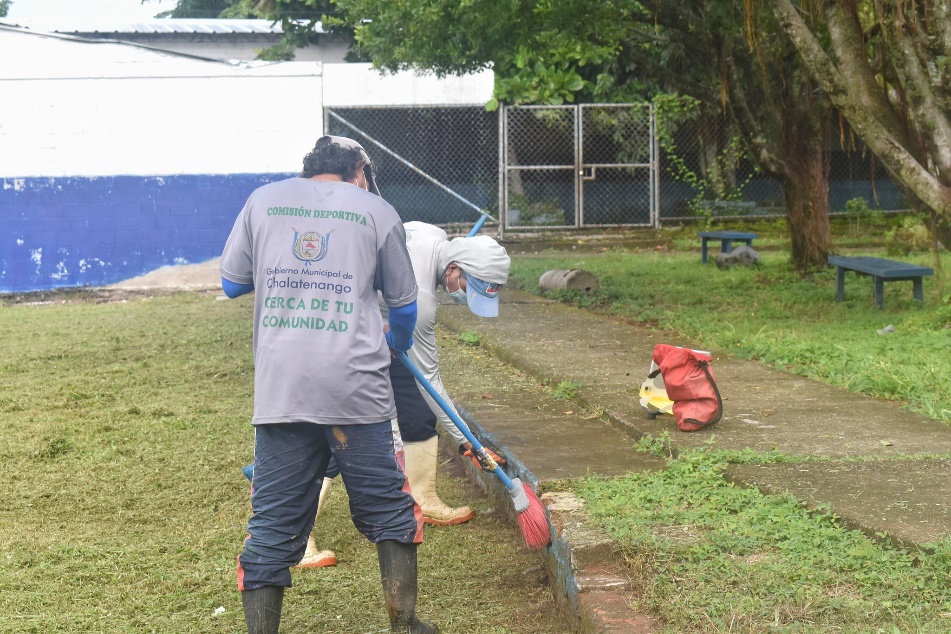 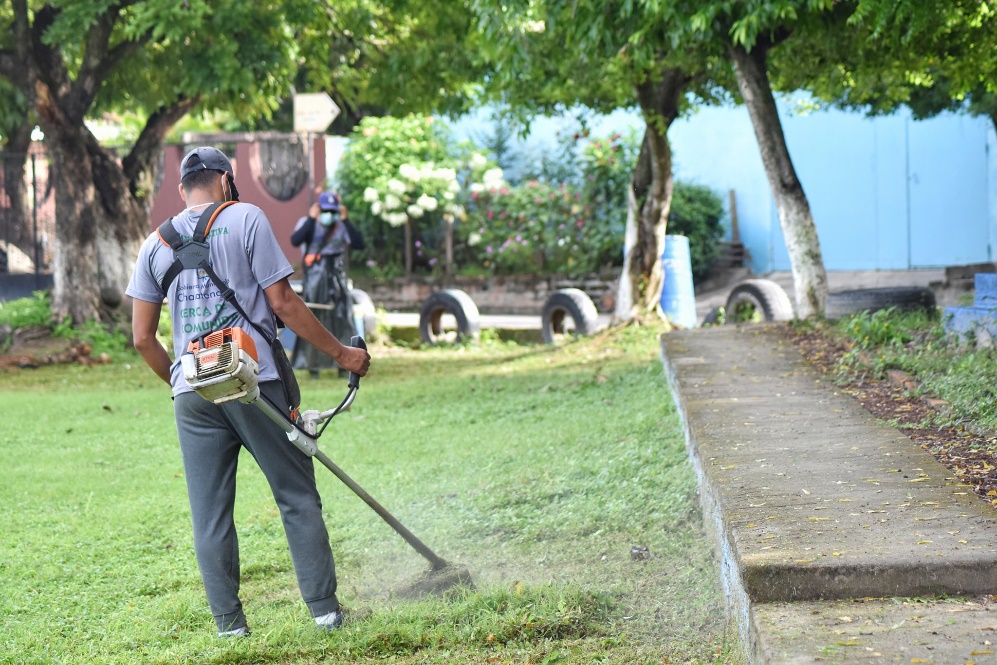 